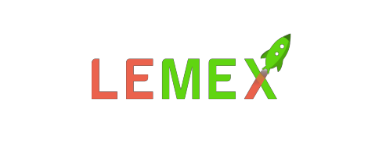 Abschlussarbeiten SoSe 2022Allgemeine InformationenThemenbereich bzw. ThemaOrt, Datum	UnterschriftBitte schicken Sie den ausgefüllten Bewerbungsbogen bis spätestens Montag, den 04.03.2022 um 12 Uhr, an das LEMEX Sekretariat: lemex@uni-bremen.de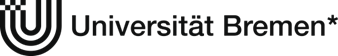 Prof. Dr. Jörg FreilingUniversität Bremenlemex@uni-bremen.deFachbereich 7 (WiWi)https://www.uni-bremen.de/lemex/WirtschaftswissenschaftName, VornameE-MailStudiengang, FachsemesterMatrikelnummerBisherigeVertiefung Gründungsmanagement I Gründungsmanagement II Gründungsmanagement III Projekt IEM² I – Gründungsmanagement Projekt IEM² VI - Digitale Innovationsprojekte der Praxis – Digilab Proseminar Gründungs- und Mittelstands-Management Hauptseminar Gründungs- und Mittelstands-Management III Projekt Gründungs- und Mittelstandsmanagement VI - Current Issues in   Entrepreneurship Research Sonstige    StudiensabschlussBachelor	         MasterSonstige      Präferenz 1Präferenz 2Motivation für die gewählte Präferenz, Formulierung und Kurzbeschreibung eines eigenen Themenvorschlags